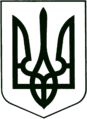 УКРАЇНА
МОГИЛІВ-ПОДІЛЬСЬКА МІСЬКА РАДА
ВІННИЦЬКОЇ ОБЛАСТІВИКОНАВЧИЙ КОМІТЕТ                                                           РІШЕННЯ №249Від 28.07.2022р.                                              м. Могилів-ПодільськийПро внесення змін до дозволу на розміщення зовнішньої рекламиКеруючись ст. 30 Закону України «Про місцеве самоврядування в Україні», рішенням 11 сесії Могилів-Подільської міської ради 6 скликання від 04.10.2011р. №283 «Про порядок розміщення об’єктів зовнішньої реклами в м. Могилеві -Подільському», розглянувши звернення ФОП _________________________, –  виконком міської ради ВИРІШИВ:Внести зміни до дозволу на розміщення зовнішньої реклами №____________ від 01 грудня 2018 року, а саме: змінити місце розміщення рекламного засобу (білл-борд) з вул. ________(біля будинку №___) на вул. _________(біля будинку №____). Об’єкти зовнішньої реклами розташувати згідно з затвердженими міською радою Правилами та листами погодження. Власнику рекламного засобу перед початком зміни місця розміщення рекламного засобу отримати погодження у балансоутримувачів інженерних мереж та комунікацій, а також отримати погодження у головному управлінні  Національної поліції у Вінницькій області.4. Управлінню містобудування та архітектури міської ради (Дунський Ю.С.) оформити зміни до договорів із заявниками та внести відповідні зміни в дозволи на розміщення зовнішньої реклами.5. Контроль за виконанням даного рішення покласти на першого заступника міського голови Безмещука П.О..Міський голова                                                      Геннадій ГЛУХМАНЮК